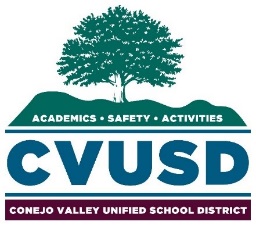 Safety Advisory CommitteeMeeting AgendaDecember 20, 2023 @ 3:30 p.m.Teams MeetingCall to OrderMember Concerns & DiscussionWorker’s Compensation Claims AnalysisLife Safety Planning for Large EventsSB 553 Workplace Violence Prevention PlanAB 70 Trauma Kit AccessibilitySafety Credit Fund UpdateProposed Next Meeting Date – Wednesday 2/21/24 at 3:30PMAdministrative StaffRepresentativesGary Bradbury – Director, Safety and Risk Management and Committee ChairTony Frutos – Director, PurchasingBrian Farrell – CSEA, PresidentMichael Bunde – CSEA, ElectricianKelly Ross – CVPPA, School CounselorMarina Mihalevsky – Director, Classified HRDiane Fulton – UACT, NurseTisha Hiott – Custodial SupervisorCourtney Stockton – UACT, PresidentMaria Neff – Sr. Admin Asst., Business ServicesDoug Hedin – Principal, Sycamore CanyonMartin Manzer – Principal, Conejo Valley HSJason Klinger – Principals, Los Cerritos MS